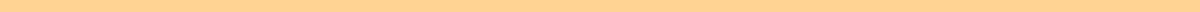 Reference Letter For a Friend[Your Name]
[Your Position, if relevant]
[Company or Organization, if relevant]
[Address, if relevant]
[City, State, Zip Code]
[Email Address]
[Phone Number]
[Date][Recipient's Name]
[Recipient's Position]
[Recipient’s Company/Organization]
[Recipient’s Address]
[City, State, Zip Code]Dear [Recipient's Name],I am writing to recommend my friend, [Friend's Name], whom I have known for [number] years. We first met [context of your relationship, e.g., at college, through a community project, etc.]. Since then, I have been continuously impressed by [his/her/their] professionalism, integrity, and dedication.Throughout the years, [Friend's Name] has demonstrated exceptional skills in [mention relevant skills or qualities, e.g., communication, leadership, problem-solving, etc.]. For example, [describe a relevant incident or project that illustrates these skills]. This experience showcased not only [his/her/their] technical abilities but also [his/her/their] commitment to delivering quality results.[He/She/They] is also incredibly adept at [mention another skill or trait, e.g., building relationships, motivating others, etc.], making [him/her/them] a true asset in a team setting. Beyond [his/her/their] professional capabilities, [Friend's Name] is a compassionate and supportive individual, always ready to lend a hand or an ear to colleagues and friends.I am confident that [Friend's Name] will bring the same level of enthusiasm and expertise to the position of [specific job or opportunity] at [Recipient's Company/Organization]. [He/She/They] is not only highly capable but also a person of great character and dedication.Please feel free to contact me at [your phone number] or [your email address] if you need any more information or further insights into [Friend's Name]'s qualifications and character.Thank you for considering this recommendation.Sincerely,[Your Signature, if sending a hard copy]
[Your Name]